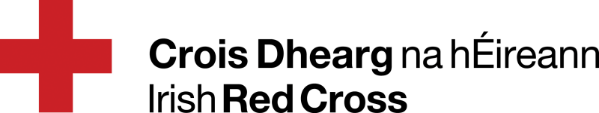          Job VacancyTo apply: Please submit your CV and covering letter, Reference DDE, to fundraisingjobs@redcross.ie by 9am on Monday 24 February 2020.Suitably-qualified candidates are also invited to apply for the post of Direct Marketing Coordinator (Maternity Cover). If applying for both posts, state this in the covering letter. Where both posts are applied for, short-listed candidates may be interviewed for both posts simultaneously. Please note that the coordinator post is a senior, but shorter-term, position to the executive post.  Job Title:Individual Giving Executive (Donor Development)Responsible to:Individual Giving ManagerWorks with:IG Manager, Direct Marketing (DM) Coordinator, Database Coordinator, IG Executive (donor care) and whole fundraising departmentExternal providers, e.g. creative and copywriting agencies, printers, call centre, etc. Summary of role:To support individual giving (IG) to the Irish Red Cross (IRC) through the acquisition, engagement, retention, development and tax-efficiency of donorsTo assist where necessary with processing donations and dealing with enquiries from donors and the public.To contribute to the work of IRC as a member of the IG teamMain tasks & responsibilities:Work with the IG Manager and IG team to achieve the mission of the Irish Red Cross Fully support the IG Manager, DM Coordinator and the fundraising department in implementing direct marketing (DM) campaigns that meet the targets for donor development Fully support the IG Manager and team in achieving the targets set for new income streams and other fundraising initiatives as agreed Lead on the acquisition primarily of regular donors through social media coupled with telemarketingSupport the acquisition of primarily once-off donors through direct mailSupport the maximisation of tax-back income through soliciting CHY 3 certs from donorsSupport emergency appeals where necessaryCoordinate with agencies and/or in-house tele-fundraisers to support development of regular giving, e.g. through conversion to, and upgrade and reactivation of direct debit donationsProvide cover and support for other members of the team as appropriate, including, at busy times, to process data relating to donors and donations in a timely, accurate and consistent mannerMaintain adherence to database procedures and GDPRParticipate in performance appraisal with IG Manager or other person as agreedOther tasks as appropriateEssential Experience & Skills:Minimum of one year’s experience in a similar role in a fundraising or marketing environmentExperience of campaigns to acquire or develop donors or customers through direct marketing channels, including social mediaUnderstanding of donor care and direct marketing principles and techniquesCompetence in MS Office applications, email marketing software and data entryDesirable Experience & Skills:Experience of using a database/CRM in a fundraising or marketing environmentIntermediate or advanced skills in MS Word & ExcelA relevant third level qualification would be an advantageKnowledge of fundraising and the charity sectorPersonal attributes:All levels of education and experience will be considered. However, good communication and interpersonal skills are essentialCommitted interest in the work and principles of IRCGood administrative and organisational skillsAbility to speak and write fluent EnglishAbility to work as part of a teamAbility to respond to a varying workload in a busy environment and to step up where necessaryAbility to meet deadlines and targetsExcellent attention to detail.Contract terms:Salary range circa €28,00035 hours/week Mon-FriTerm: 2 years, subject to probationLocation: Irish Red Cross, 16 Merrion Sq., Dublin 2